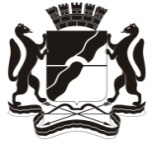 СОВЕТ ДЕПУТАТОВГОРОДА НОВОСИБИРСКАПОСТОЯННАЯ КОМИССИЯ  ПО  ГОРОДСКОМУ ХОЗЯЙСТВУРЕШЕНИЕРассмотрев предложение о реализации Советом депутатов города Новосибирска права законодательной инициативы в форме внесения в Законодательное Собрание Новосибирской области проекта закона Новосибирской области «О внесении изменений в статью 10.1 Закона Новосибирской области «Об административных правонарушениях в Новосибирской области», комиссия РЕШИЛА:1. Внести в Совет депутатов города Новосибирска проект решения Совета депутатов города Новосибирска «О законодательной инициативе Совета депутатов города Новосибирска по внесению в Законодательное Собрание Новосибирской области проекта закона Новосибирской области «О внесении изменений в статью 10.1 Закона Новосибирской области «Об административных правонарушениях в Новосибирской области» (далее - проект решения), взамен ранее внесенного решением комиссии от 06.04.2022 № 116.  2. Внести проект решения на рассмотрение сессии Совета депутатов города Новосибирска.3. Рекомендовать сессии Совета депутатов города Новосибирска принять проект решения.Председатель комиссии                                                                        И. В. Кудин27.04.2022г. Новосибирск                                     № 122О  предложении о реализации Советом депутатов города Новосибирска права законодательной инициативы в форме внесения в Законодательное Собрание Новосибирской области проекта закона Новосибирской области «О внесении изменений в статью 10.1 Закона Новосибирской области «Об административных правонарушениях в Новосибирской области»